SOLENCHAINEMENT SOL Espace utiliséCRITERES DE REUSSITE au SOLROTATION AVANTROTATION ARRIERERENVERSEMENTROUEARoulade avant avec plan inclinéRoulade arrière avec plan inclinéATR au murRoue par-dessus un plinthA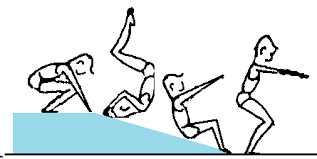 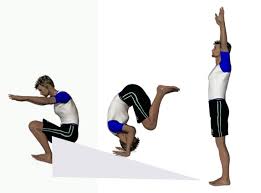 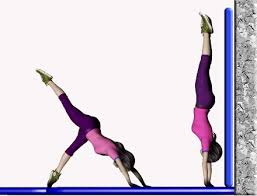 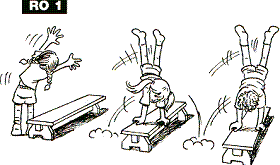 BRoulade avant Roulade arrière, arrivée contre-basATR avec aideRoue depuis contre-hautB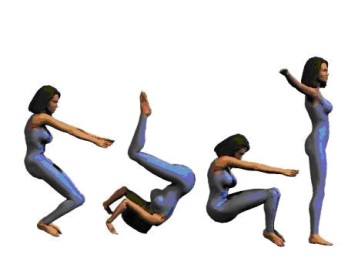 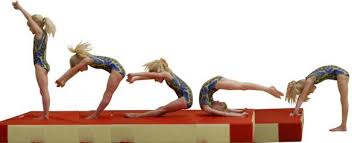 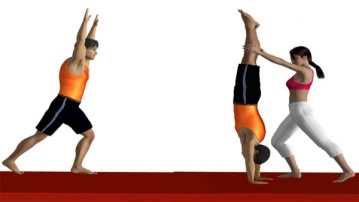 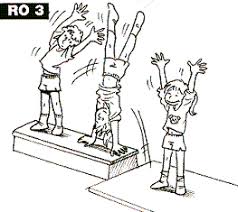 CRoulade avant écartRoulade arrière ATR RoueC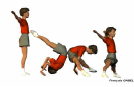 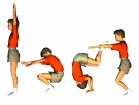 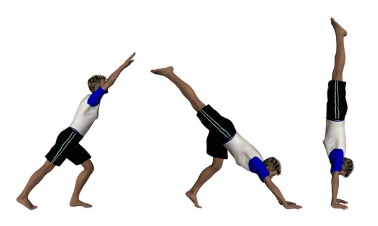 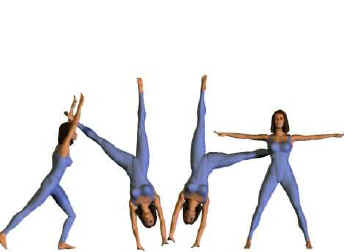 DRoulade avant surélevéeRoulade arrière jambes tenudesATR rouladeRondadeD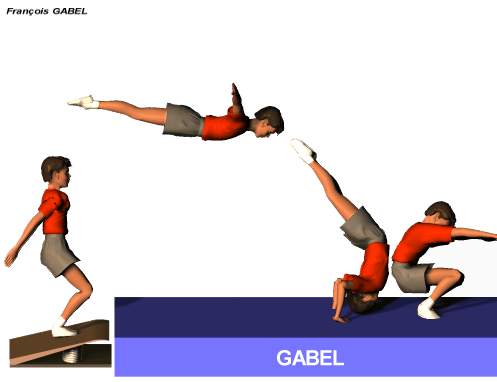 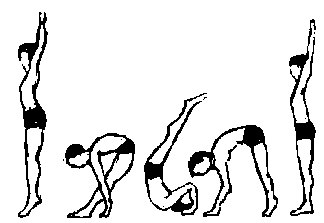 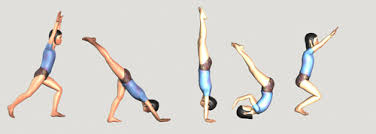 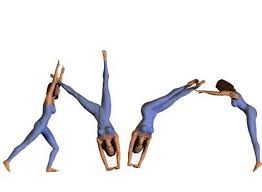 ESalto avantRoulade arrière piquéeSaut de main (ou valse)Roue une mainE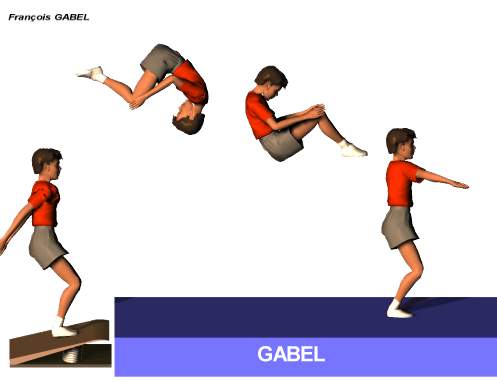 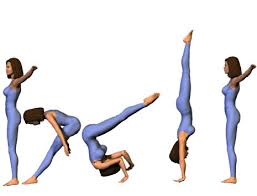 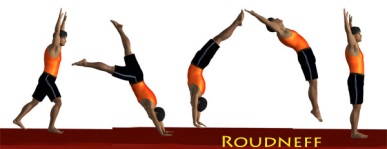 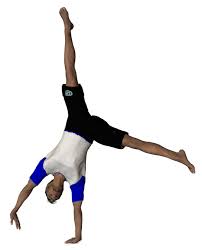                      1                     2                     3                     4                     5                     6Aide ? Parade ?Matériel facilitant ?Aide ? Parade ?Matériel facilitant ?Aide ? Parade ?Matériel facilitant ?Aide ? Parade ?Matériel facilitant ?Aide ? Parade ?Matériel facilitant ?Aide ? Parade ?Matériel facilitant ?Critères de réussiteCritères de réussiteCritères de réussiteCritères de réussiteCritères de réussiteCritères de réussiteROTATION AVANTROTATION ARRIERERENVERSEMENTROUERoulade avant avec plan inclinéRoulade arrière avec plan inclinéATR au murRoue par-dessus un plinthR : Rouler dans l’axe et tête rentrée.TBR : Se relever sans les mains.R : Rouler dans l’axe et tête rentrée.TBR : Arrivée stabilisée.R : Poignets-épaules-dos alignés.TBR : Bras et jambes tendus.R : 4temps : main-main-pied-pied.TBR : sur une ligne.Roulade avant Roulade arrière, arrivée contre- basATR avec aideRoue depuis contre-hautR : Rouler dans l’axe et tête rentrée.TBR : Se relever sans les mains.R : Rouler dans l’axe et tête rentrée.TBR : Arrivée stabilisée.R : Poignets-épaules-dos alignés.TBR : Bras et jambes tendus.R : Sur une ligne.TBR : Bras et jambes tendus.Roulade avant écartRoulade arrière ATRRoueR : Rouler dans l’axe et tête rentrée.TBR : Se relever sans les mains.R : Rouler dans l’axe et tête rentrée.TBR : Arrivée stabilisée.R : Poignets-épaules-dos alignés.TBR : Bras et jambes tendus.R : Sur une ligne.TBR : Bras et jambes tendus.Roulade avant surélevéeRoulade arrière jambes tenduesATR rouladeRondadeR : 1m entre mains et pieds.TBR : Hauteur du bassinR : Départ bras et jambes tendus.TBR : Arrivée stabilisée jambes tendues.R : Poignets-épaules-dos-jambes alignés.TBR : Roulade ok.R : Sur une ligne.TBR : Bras et jambes tendus.Salto avantRoulade arrière piquéeSaut de main (ou valse)Roue une mainR : Réception assisTBR : Réception debout R : Départ bras et jambes tendus.TBR : Temps d’arrêt à l’ATR.R : Poignets-épaules-dos-jambes alignés.TBR : Réception (retour) stabilisée.R : Sur une ligne.TBR : Bras et jambes tendus.